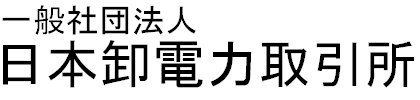 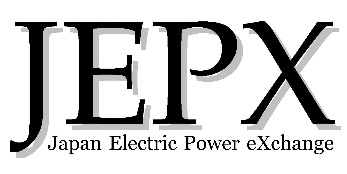 一般社団法人日本卸電力取引所　御中受渡契約の登録申請書取引規程第9条の規定に従い，利用する契約を以下のとおり登録申請します。記※	契約番号は，発電量調整供給契約の場合は【計画提出者コード】，接続供給契約の場合は【BGコード】を記載すること※	接続供給契約で登録する場合，当該接続供給契約は代表契約でなければなりません（BGに加入する接続供給契約では登録できません）※	契約者が取引会員と異なる場合，別途「依頼証明書」の提出が必要となります。申請年月日取引会員名取引会員代表者印エリア売買の別契約番号契約開始年月日変更希望日時北海道売り買い東北売り買い東京売り買い中部売り買い北陸売り買い関西売り買い中国売り買い四国売り買い九州売り買い